Dziś odbyła się na konferencja prasowa dotycząca zbliżającej się szóstej już edycji Festiwalu Kinetycznej Sztuki Światła Light.Move.Festival.Gośćmi konferencji byli organizator i Kreator festiwalu, Beata Konieczniak oraz Prezydent Miasta Łodzi, Hanna Zdanowska.20 czerwca debiut identyfikacji wizualnej Light.Move.Festival., która towarzyszyć nam będzie przez najbliższe miesiące poprzedzające festiwal.więcej informacji oraz zdjęcia z konferencji pod linkiem: http://lightmovefestival.pl/konferencja-prasowa-20-06-2016/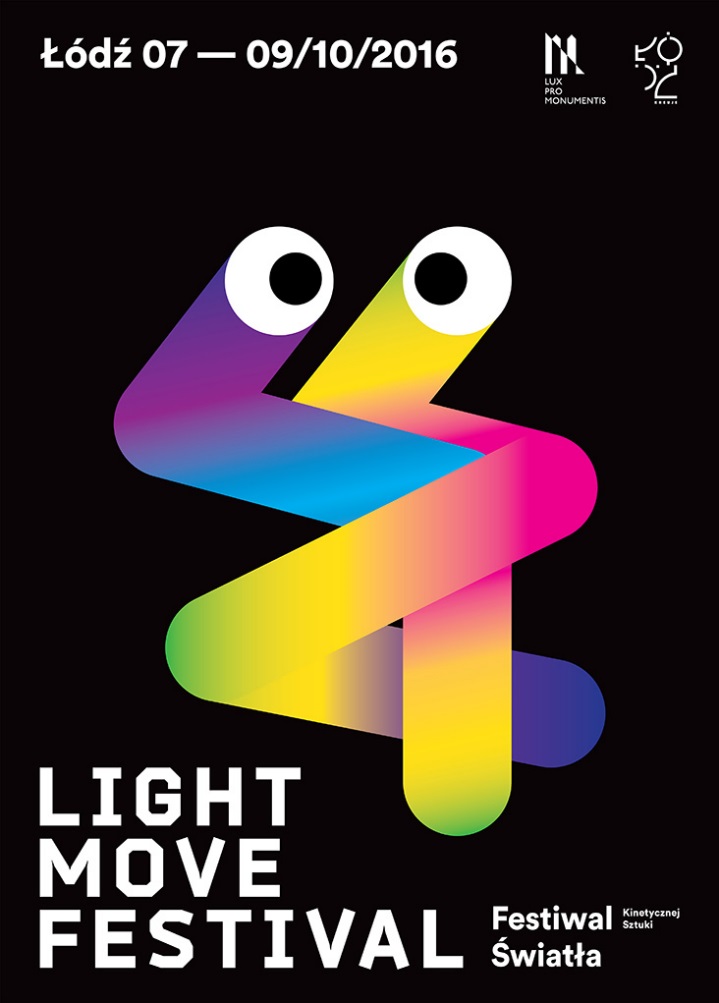 